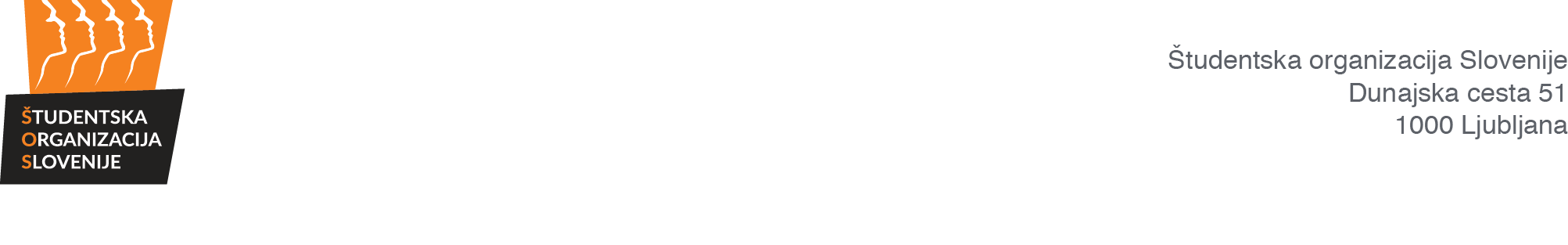 		NADZORNA KOMISIJAZapisnik 20. redne sejeNadzorne komisije Študentske organizacije Slovenije,ki je potekala prek ZOOMPrisotni člani NK ŠOS: Matej Kekič, Sandra Verdev, Ajda Habjanič, Tina Šoln, David Bohar, Alen KočarOdsotni člani NK ŠOS: Aleksander Milićević, Žiga StopinšekOstali prisotni: Alen Brkič, Tjaša Mele, Adimir PreradovićJavnost: /Predsednik Nadzorne komisije Študentske organizacije Slovenije (v nadaljevanju: NK ŠOS) je ob 19.02 ugotovil, da je NK ŠOS sklepčna, saj je bilo prisotnih 6 članov NK ŠOS.AD 1. Potrditev dnevnega redaSKLEP 1:»Nadzorna komisija ŠOS potrjuje dnevni red 20. redne seje NK ŠOS: Predlog dnevnega reda:1.	Potrditev dnevnega reda2.	Potrditev zapisnika 19. redne seje NK ŠOS3.	Letna poročila OO ŠOS in ŠOS 20194.	Razno.«Sklep je sprejet.AD 2. Potrditev zapisnika 19. redne seje NK ŠOSSKLEP 2: »Nadzorna komisija ŠOS potrjuje zapisnik 19. redne seje NK ŠOS.«
Sklep je sprejet. AD 3. Letna poročila OO ŠOS in ŠOS 2019SKLEP 3: »Nadzorna komisija ŠOS se seznanja s popolnostjo letnega poročila za leto 2019 OO ŠOS - Klub belokranjskih študentov.«Sklep je sprejet.SKLEP 4: »Nadzorna komisija ŠOS pozove k dopolnitvam letnega poročila za leto 2019 OO ŠOS – Študentsko-mladinski klub Klinka.«Sklep je sprejet.AD 4. RaznoSKLEP 5: »Nadzorna komisija ŠOS se seznani s poročilom opazovalcev nadomestnih volitev poslancev Študentskega zbora ŠOUM za mandatno obdobje 2019-2021 in na podlagi tega ugotavlja, da so se nadomestne volitve ob spoštovanju vseh epidemioloških ukrepov zaradi zdravstvenih razlogov v Republiki Sloveniji, izvedle v skladu z akti ŠOS in OO ŠOS (ŠOUM)."Sklep je sprejet.SKLEP 6: »NK ŠOS se seznanja s prejetim odstopom prijave pristojnemu organu s strani KPK, v zvezi z OO ŠOS - Klub Goriških študentov, prejeto dne 09.04.2021.«
Sklep je sprejet. Datum: 3. 5. 2021Začetek seje: 19.02Konec seje: 19.30ZA: 6PROTI: 0VZDRŽAN: 0ZA: 6PROTI: 0VZDRŽAN: 0ZA: 6PROTI: 0VZDRŽAN: 0ZA: 6PROTI: 0VZDRŽAN: 0ZA: 6PROTI: 0VZDRŽAN: 0ZA: 6PROTI: 0VZDRŽAN: 0Zapisnik zapisala:Zapisnik potrjuje:Tjaša Mele l. r.Matej Kekič l. r.Tajnica Nadzorne komisije ŠOSPredsednik Nadzorne komisije ŠOS